О мерах по реализации решения Собрания депутатовЦивильского муниципального округа Чувашской  Республики от 28.03.2024 № 26-02 «О внесении  изменений  в  решение Собрания депутатов Цивильского муниципального округа Чувашской Республики от 07.12.2023 № 21-01 «О бюджете Цивильского  муниципального  округа Чувашской Республики  на 2024 год  и  на плановый период  2025 и 2026 годов»В соответствии с решением Собрания депутатов Цивильского муниципального округа Чувашской Республики от 07 декабря 2023г. № 21-01 «О бюджете Цивильского муниципального округа Чувашской Республики на 2024 год и на плановый период 2025 и 2026 годов» администрация Цивильского муниципального округа Чувашской РеспубликиПОСТАНОВЛЯЕТ:1. Принять к исполнению бюджет Цивильского муниципального округа Чувашской Республики на 2024 год и на плановый период 2025 и 2026 годов с учетом изменений, внесенных решением Собрания депутатов Цивильского муниципального округа Чувашской Республики от 28 марта 2024 года № 26-02«О  внесении изменений в решение Собрания депутатов Цивильского муниципального округа Чувашской Республики от 7 декабря 2023г. №21-01 «О бюджете Цивильского муниципального округа Чувашской Республики на 2024 год и на плановый период 2025 и 2026 годов» (далее – Решение о бюджете).2. Утвердить прилагаемый перечень мероприятий по реализации решения Собрания депутатов Цивильского муниципального округа Чувашской Республики от 28 марта 2024г. № 26-02 «О внесении изменений в решение Собрания депутатов Цивильского муниципального округа Чувашской Республики «О бюджете Цивильского муниципального округа Чувашской Республики на 2024 год и на плановый период 2025 и 2026 годов».3. Главным распорядителям и получателям средств бюджета Цивильского муниципального округа Чувашской Республики: обеспечить полное, экономное и результативное использование безвозмездных поступлений, имеющих целевое назначение;не допускать образования кредиторской задолженности по расходным обязательствам муниципального образования;не принимать новые расходные обязательства, не обеспеченные источниками финансирования, и не относящиеся к вопросам местного значения;осуществлять меры, направленные на оптимизацию (приоритизацию) действующих расходных обязательств.4. Настоящее постановление вступает в силу после его официального опубликования (обнародования).И.о. главы Цивильскогомуниципального округа 					   		С.П. МатвеевЗаведующий сектором правового обеспеченияТ.Ю. Павлова«28» марта 2024г.Начальник финансового отделаадминистрации Цивильского муниципального округаО.В. Андреева«28» марта 2024г.Утвержденпостановлением администрацииЦивильского муниципального округа Чувашской Республикиот 28 марта 2024г. №285ПЕРЕЧЕНЬмероприятий по реализации решения Собрания депутатов Цивильского муниципального округа Чувашской Республики от  28 марта 2024г.  № 26-02 «О внесении изменений в решение Собрания депутатов Цивильского муниципального округа Чувашской Республики «О бюджете Цивильского муниципального округа Чувашской Республики на 2024 год и на плановый период 2025 и 2026 годов»ЧĂВАШ РЕСПУБЛИКИ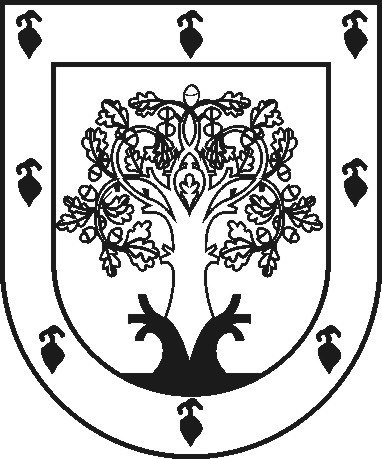 ЧУВАШСКАЯ РЕСПУБЛИКАÇĚРПӲМУНИЦИПАЛЛĂ ОКРУГĔНАДМИНИСТРАЦИЙĚЙЫШĂНУ2024 ç. пуш уйӑхĕн 28-мӗшӗ 285 №Çěрпÿ хулиАДМИНИСТРАЦИЯ ЦИВИЛЬСКОГО МУНИЦИПАЛЬНОГО ОКРУГАПОСТАНОВЛЕНИЕ28 марта 2024г. № 285город Цивильск№ п/пНаименование мероприятияСрок реализацииОтветственный исполнитель1.Внесение изменений в сводную бюджетную роспись бюджета Цивильского муниципального округа Чувашской Республики на 2024 год и на плановый период 2025 и 2026 годов (за исключением средств республиканского бюджета Чувашской Республики)29 марта 2024г.финотдел2.Внесение изменений в сводную бюджетную роспись бюджета Цивильского муниципального округа Чувашской Республики на 2024 год и на плановый период 2025 и 2026 годов по средствам республиканского бюджета Чувашской Республикиапрельфинотдел3.Представление в финансовый отдел администрации Цивильского муниципального округа Чувашской Республики смет казенных учреждений Цивильского муниципального округа Чувашской Республики, планов финансово-хозяйственной деятельности бюджетных и автономных учреждений Цивильского муниципального округа Чувашской Республики, в которые были внесены изменения29 марта 2024г.главные администраторы доходов, главные распорядители средств, главные администраторы источников финансирования дефицита бюджета Цивильского муниципального округа Чувашской Республики4.Внесение изменений в муниципальные программы Цивильского муниципального округа Чувашской Республики в целях приведения в соответствии с Решением Собрания депутатов Цивильского муниципального округа Чувашской Республики от 28 марта  2024г. №26-02 «О внесении изменений в Решение Собрания депутатов Цивильского района Чувашской Республики «О бюджете Цивильского района Чувашской Республики на 2024 год и на плановый период 2025 и 2026 годов»в течение трех месяцев органы местного самоуправления, являющиеся ответственными исполнителями муниципальных программ Цивильского муниципального округа Чувашской Республики5.Принятие постановлений администрации Цивильского муниципального округа Чувашской Республики о внесении изменений в следующие постановления администрации Цивильского района Чувашской Республики:от 27 декабря 2023г. №1787 «Об утверждении фонда оплаты труда муниципальных учреждений Цивильского муниципального округа Чувашской Республики на 2024 год и на плановый период 2025 и 2026 годов»апрель 2024г.финотделот 28 декабря 2023 г. №1796 «Об  адресной инвестиционной программе Цивильского муниципального округа Чувашской Республики на 2024 год и на плановый период 2025 и 2026 годов»апрель 2024 г.отдел экономики, инвестиционной деятельности, земельных и имущественных отношений